الســـــيرة الذاتــــيةالمعلومات الشخصيةالمؤهلات العلمية:بكالوريوس من قسم علم الحيوان - كلية العلوم - جامعة الملك سعود عام 2002 ماجستير في مناعة الانسان من قسم علم المناعة في كلية الطب جامعة ليفربول- المملكة المتحدة عام 2006.دكتوراه في علم مناعة الاورام من قسم علم المناعة في كلية الطب جامعة ليفربول- المملكة المتحدة 2010.الخبرات العمليةموظف في شركة الحياة الطبية من الفترة 2002 الى 2003.معيد في قسم علم الحيوان – كلية العلوم – جامعة الملك سعود من الفترة  2002 الى 2004 .أستاذ مساعد علم مناعة الاورام المساعد في قسم علم الحيوان- كلية العلوم - جامعة الملك سعود من2011 الى 2016.باحث غير متفرغ بقسم علم المناعة بجامعة ليفربول من عام 2012 حتى2017.مدير المختبر المركزي في كلية العلوم – جامعة الملك سعود من2012 الى 2017.رئيس اللجنة التنفيذية لإدارة المخاطر في جامعة الملك سعود من تاريخ من عام 2015 الى2017.رئيس وحدة التدريب والعلاقات المجتمعية  بكلية العلوم – جامعة الملك سعود من تاريخ 2016 الى الانأستاذ مشارك علم مناعة الاورام المشارك في قسم علم الحيوان - كلية العلوم - جامعة الملك سعود من 2016 الى الان.وكيل كلية العلوم لشؤون الفنية والمقررارت الخدمية من 2017 الى الان.تم استكمال النقاط للتقديم على درجة استاذ ودكتور في انتظار استكمال المده النظاميه للتقديم خلال 2019الدورات التدريبة وورش العمل:دورة تدريبة لمدة خمسة اسابيع في تشخيص الامراض المناعية في مختبر علم المناعة مستشفى الملك خالد الجامعي في 2004.دورة في المهارات البحثية في جامعة ليفربول2007 .دورة في التطبيقات السريرية الطبية للابحاث العلمية ، المستشفي الملكي في ليفربول في مارس 2010.دورة مكثفة في تقنية التدفق الخلوي لمدة خمسة ايام في جامعة يورك في المملكة المتحدة عام 2012.دورة متقدمة في تقنية التدفق الخلوي لمدة اربعة ايام في جامعة دبلن في ايرلندا عام 2013.الدورة التأسيسية لأعضاء هيئة التدريس الجدد جامعة الملك سعود 2013.دورة التدريس المصغر جامعة الملك سعود 2013. دورة مهارات التدريس الجامعي الفعال لأعضاء هيئة التدريس الجدد جامعة الملك سعود 2013.دورة تصميم وبناء المقرر الدراسي لأعضاء هيئة التدريس الجدد جامعة الملك سعود 2013.دورة مكثفة في تقنية ماكس لمدة ثلاثة ايام في المانيا عام 2014.ورشة ملتقى عمداء كليات العلوم في الجامعات السعوديه في كلية العلوم – جامعة الملك سعود 2018ورشة عمل المعلوماتية الحياتية للبرامج البينية في كلية العلوم جامعة الملك سعود 2019ورشة عمل الميكروبيولوجيا التطبيقية للبرامج البينية في كلية العلوم جامعة الملك سعود 2019ورشة عمل التقنيات النووية والوقاية من الإشعاع للبرامج البينية في كلية العلوم جامعة الملك سعود 2019ورشة عمل المنتجات الطبيعية للبرامج البينية في كلية العلوم جامعة الملك سعود 2019ورشة عمل الرياضيات الحاسوبية للبرامج البينية في كلية العلوم جامعة الملك سعود  2019ورشة عمل المعلوماتية الأرضية للبرامج البينية في كلية العلوم جامعة الملك سعود 2019  ورشة عمل الكيمياء التطبيقية للبرامج البينية في كلية العلوم جامعة الملك سعود 2019المشاركة في اللجانمقرر لجنة المعامل التابع للجان الاعتماد الاكاديمي في قسم علم الحيوان - كلية العلوم - جامعة الملك سعود    2016لجنة تفعيل اتفاقية التعاون بين جامعة الملك سعود والهيئه السعودية لحماية الحياة الفطريه 2017عضو في لجنة المشتريات في قسم علم الحيوان - كلية العلوم - جامعة الملك سعود 2017عضو في لجنة المعيدين والمبتعثين في قسم علم الحيوان - كلية العلوم - جامعة الملك سعود 2012 حتى الان عضو في لجنة تعيين المعيدين والمعيدات في كلية العلوم – جامعة الملك سعود 2018عضوية الجمعيات العلمية:عضو في الجمعية البريطانية لعلم المناعة.عضو في الجمعية البريطانية لمعقدات التوافق النسيجي والوراثة المناعية.المنح والجوائز:منحة جامعة الملك سعود لدراسة الماجستير والدكتوراهجائزة الملحق الثقافي السعودي في بريطانيا للتفوق العلمي من عام 2006 الى 2010 بعض الابحاث المنشورة:الاسم :سليمان بن يوسف عبدالرحمن العمر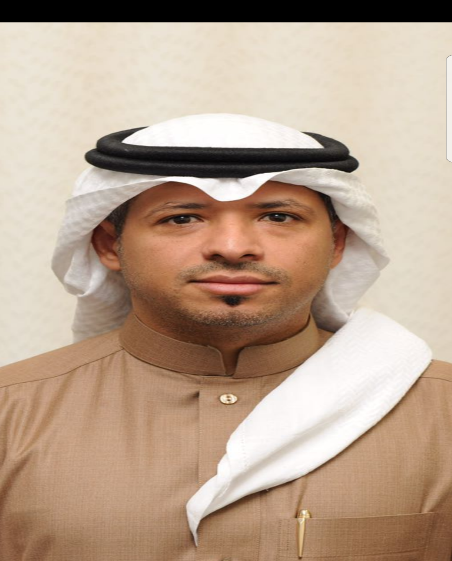 الجنسية:سعوديتاريخ الميلاد:1977الحالة الاجتماعية:متزوجالعنوان : قسم علم الحيوان- كلية العلومجامعة الملك سعودص . ب 2455الرياض  11451المملكة العربية السعوديةجوال :تليفون:014675780فاكس: 014678514syalomar@ksu.edu.sa2018 Sokmen, M., Demir, E., & Alomar, S. Y. (2018). Optimization of sequential supercritical fluid extraction (SFE) of caffeine and catechins from green tea. The Journal of Supercritical Fluids, 133, 171-176. (Impact factor = 2.991-Q2).Abdullah A AlKahtane, Saud Alarifi, Ahmed A Al-Qahtani, Hamad Al-Yahya1, Daoud Ali1, Suliman Y Alomar, Mohammed S Alessia, Bader Al-Dahmas, Saad Alkahtani. (2018).  INVESTIGATION OF IN VITRO GENOTOXIC EFFECTS OF MONOCROTOPHOS ON HUMAN SKIN KERATINOCYTE CELLS. Fresenius Environmental Bulletin. 27. 5/2018. 2883-2890. (Impact factor = 0.425 –Q4).Abdullah A. AlKahtane, Saud Alarifi, Ahmed A. Al-Qahtani, Daoud Ali, Suliman Y. Alomar, Mohammed S. Aleissia, and Saad Alkahtani.(2018). Cytotoxicity and Genotoxicity of Cypermethrin in Hepatocarcinoma Cells: A Dose- and Time-Dependent Study. Dose-Response:An International Journal. DOI: 10.1177/1559325818760880.Mohany, M., Ashton, N., Harrath, A. H., Nyengaard, J. R., Alomar, S. Y., & Alwasel, S. (2018). A new model for fetal programming: maternal Ramadan-type fasting programs nephrogenesis. Journal of developmental origins of health and disease, 1-12. (Impact factor = 2.07 –Q2).Hussain, S. A., Kareem, M. A., Rasool, S. N., Al Omar, S. Y., Saleh, A., Al-Fwuaires, M. A., ... & Devi, K. L. (2018). Trace Element Determination and Cardioprotection of Terminalia pallida Fruit Ethanolic Extract in Isoproterenol Induced Myocardial Infarcted Rats by ICP-MS. Biological trace element research, 181(1), 112-121. (Impact factor = 2.399 -Q2).Muredda, L., Kępczyńska, M. A., Zaibi, M. S., Alomar, S. Y., & Trayhurn, P. (2018). IL-1β and TNFα inhibit GPR120 (FFAR4) and stimulate GPR84 (EX33) and GPR41 (FFAR3) fatty acid receptor expression in human adipocytes: implications for the anti-inflammatory action of n-3 fatty acids. Archives of physiology and biochemistry, 124(2), 97-108. (Impact factor = 	1.22 –Q4). Shaik AH1,2, Shaik NR3, Mohammed AK4, Al Omar SY2, Mohammad A1, Mohaya TA2, Kodidhela LD5. Terminalia pallida fruit ethanolic extract ameliorates lipids, lipoproteins, lipid metabolism marker enzymes and paraoxonase in isoproterenol-induced myocardial infarcted rats. Saudi J Biol Sci. 2018 Mar;25(3):431-436. doi: 10.1016/j.sjbs.2017.11.002. Epub 2017 Nov 9Zaibi MS, Kępczyńska MA, Harikumar P, Alomar SY, Trayhurn P.L-33 stimulates expression of the GPR84 (EX33) fatty acid receptor gene and of cytokine and chemokine genes in human adipocytes. Cytokine. 2018 May 15;110:189-193. doi: 10.1016/j.cyto.2018.05.008. 2017Harrath, A.H., Semlali A., Mansour L., Aldahmash W., Al Omar S.Y, Al Anazi M.S., Nyengaard J., Alwasel S. (2017). Dynamics of cytokine-like activity in the hyperplasic ovary of ex-fissiparous planarians. Biological bulletin 232 (1): 1-15. (Impact factor = 0.895-Q2).Sökmen, M., Alomar, S. Y., Albay, C., & Serdar, G. (2017). Microwave assisted production of silver nanoparticles using green tea extracts. Journal of Alloys and Compounds, 725, 190-198. 	(Impact factor = 3.133-Q2). Alhetheel, A., Albarrag, A., Shakoor, Z., Alswat, K., Abdo, A., Al-Hamoudi, W., & Alomar, S. (2017). Increased Spontaneous Programmed Cell Death Is Associated with Impaired Cytokine Secretion in Peripheral Blood Mononuclear Cells from Hepatitis C Virus-Positive Patients. Viral immunology, 30(4), 283-287. (Impact factor = 1.432 –Q4).AlGabbani, Q., Mansour, L., Elnakady, Y. A., Al-Quraishy, S., Alomar, S., Al-Shaebi, E. M., & Abdel-Baki, A. A. S. (2017). In vivo assessment of the antimalarial and spleen-protective activities of the Saudi propolis methanolic extract. Parasitology Research, 116(2), 539-547. (Impact factor = 2.329-Q2).Alomar, S. Y., Alkhuriji, A., Trayhyrn, P., Alhetheel, A., Al-jurayyan, A., & Mansour, L. (2017). Association of the genetic diversity of killer cell immunoglobulin-like receptor genes and HLA-C ligand in Saudi women with breast cancer. Immunogenetics, 69(2), 69-76. (Impact factor = 2.092 –Q3).Alqahtani, S., & Alomar, S. Y. (2017). Induction of apoptosis and cytokine markers in colon cancer cells by magnesium oxide (MgO) nanoparticles. Toxicological and Environmental Chemistry, 99(2), 302-314.  (Impact factor = 0.795 –Q4).Kępczyńska, M. A., Zaibi, M. S., Alomar, S. Y., & Trayhurn, P. (2017). PCR arrays indicate that the expression of extracellular matrix and cell adhesion genes in human adipocytes is regulated by IL-1β (interleukin-1β). Archives of Physiology and Biochemistry, 123(1), 61-67.  (Impact factor = 1.22 –Q4).Mansour L, Thabet A, Harrath AH, Al Omar SY, Mukhtar A, Sayed SR and Abdel-Baki AZ. (2017) New microsporidia, Glugea sardinellensis n sp (Microsporea, Glugeida) found in Sardinella aurita Valenciennes, 1847, collected off Tunisian coasts. 55: 281–290. (Impact factor = 1.481 –Q4).2016 Alomar SY, Gentili A, Zaibi MS, Kępczyńska MA, Trayhurn P. (2016). IL-1β (interleukin-1β) stimulates the production and release of multiple cytokines and chemokines by human preadipocytes. Archives of physiology and biochemistry 122(3): 117-122. (Impact factor = 1.22 –Q4).Alomar SY, Mansour L, Abuderman A, Alkhuriji A, Arafah M, Alwasel S, Harrath AH, Almutairi M, Trayhyrn P, Dar JA. (2016). β-catenin accumulation and S33F mutation of CTNNB1 gene in co lorectal cancer in Saudi Arabia. Polish Journal of Pathology. 67(2): 156-162. (Impact factor = 0.99–Q4).Gentili A, Zaibi MS, Alomar SY, de Vuono S, Ricci MA, Alaeddin A, Siepi D, Boni M, Vaudo G, Trayhurn P et al. (2016). Circulating Levels of the Adipokines Monocyte Chemotactic Protein-4 (MCP-4), Macrophage Inflammatory Protein-1β (MIP-1β), and Eotaxin-3 in Severe Obesity and Following Bariatric Surgery. Hormone and Metabolic Research. 48(12), 847-853. (Impact factor = 2.268- Q3).Kelany ME, Alqahtani S, Alkuriji A, Al Omar SY. (2016). Role of the antidiabetic drugs: Glibenclamide and metformin on the contractility of isolated rat uteri. Pakistan Journal of Pharmaceutical Sciences. 29(1): 51-57. (Impact factor = 0.649 -Q4).Thabet A, Mansour L, Al Omar SY, Tlig-Zouari S. (2016). Ceratomyxa tunisiensis n. Sp. (Myxosporea: Bivalvulida) from the Gallbladders of Two Carangid Fish Caught off the Coast of Tunisia. Journal of Eukaryotic Microbiology. 63(1): 86-92. (Impact factor = 2.692 –Q2).Thabet A, Tlig-Zouari S, Al Omar SY, Mansour L. (2016). Molecular and morphological characterisation of two species of the genus Ellipsomyxa Køie, 2003 (Ceratomyxidae) from the gall-bladder of Liza saliens (Risso) off Tunisian coasts of the Mediterranean. Systematic parasitology. 93(6): 601-611. (Impact factor = 1.181 Q3).Al-Quraishy S, Dkhil MA, Alomar S, Abdel-Baki AAS, Delic D, Wunderlich F, Araúzo-Bravo MJ. (2016). Blood-stage malaria of Plasmodium chabaudi induces differential Tlr expression in the liver of susceptible and vaccination-protected Balb/c mice. Parasitology research. 115(5): 1835-1843. (Impact factor = 2.329 Q2).Alqahtani S, Alomar SY. (2016). Induction of apoptosis and cytokine markers in colon cancer cells by magnesium oxide (MgO) nanoparticles. Toxicological and Environmental Chemistry: 1-13. (Impact factor = 0.795 Q4).Abdel-Baki AAS, Al-Quraishy S, Al Omar SY, Mansour L. (2016). Ultrastructure and phylogeny of Kudoa barracudai sp. nov. infecting Sphyraena putnamae in the Red Sea. Parasitology research. 115(5): 1799-1805. (Impact factor = 2.329 -Q2).2015Al Omar SY, Mansour L, Alkhuriji AF, Alwasel S, Al-Qahtani S. (2015). Genetic association between the HLA-G 14-bp insertion/deletion polymorphism and the recurrent spontaneous abortions in Saudi Arabian women. Genetics and Molecular Research. 14(1): 286-293. (Impact factor = 0.764- Q4).Al Omar SY, Mansour L, Dar JA, Alwasel S, Alkhuriji A, Arafah M, Al Obeed O, Christmas S. (2015). The Relationship between Killer Cell Immunoglobulin-Like Receptors and HLA-C Polymorphisms in Colorectal Cancer in a Saudi Population. Genetic testing and molecular biomarkers. 19(11): 617-622. (Impact factor = 1.263 Q4).Alomar S. (2015). Cadmium sulfide nanoparticle induces oxidative stress and pro-inflammatory effects in human lung adenocarcinoma epithelial cells. Toxicological and Environmental Chemistry. 97(5): 619-633. (Impact factor = 0.795 Q4).Alomar SY, Zaibi MS, Kępczyńska MA, Gentili A, Alkhuriji A, Mansour L, Dar JA, Trayhurn P. (2015). PCR array and protein array studies demonstrate that IL-1β (interleukin-1β) stimulates the expression and secretion of multiple cytokines and chemokines in human adipocytes. Archives of physiology and biochemistry. 121(5), 187-193.(Impact factor = 1.22 Q4).Trayhurn P, Alomar SY. (2015). Oxygen deprivation and the cellular response to hypoxia in adipocytes - Perspectives on white and brown adipose tissues in obesity. Frontiers in Endocrinology. 6, 19. (Impact factor = 3.675 Q2).Metwaly MS, Dkhil MA, Al-Quraishy S, Al Omar SY. (2015). Protective effects of palm pollen aqueous extract against Eimeria papillata induced intestinal damage in mice. Pakistan Journal of Zoology. 47(4): 971-979. (Impact factor = 0.491 Q4).Mansour L, Harrath AH, Abdel-Baki AAS, Alwasel S, Al-Quraishy S, Al Omar SY. (2015). Kudoa saudiensis sp. n. (Myxosporea: Multivalvulida) infecting oocytes of the Indian mackerel Rastrelliger kanagurta (Perciformes: Scombridae). Folia parasitological. 62(1). (Impact factor =1.082 -Q4).Dkhil MA, Metwaly MS, Al-Quraishy S, Sherif NE, Delic D, Al Omar SY, Wunderlich F. (2015). Anti-Eimeria activity of berberine and identification of associated gene expression changes in the mouse jejunum infected with Eimeria papillata. Parasitology research. 114(4): 1581-1593. (Impact factor = 2.329 Q2).Abdel-Baki AAS, Mansour L, Al-Qahtani HA, Al Omar SY, Al-Quraishy S. (2015). Morphology, seasonality and phylogenetic relationships of Ceratomyxa husseini n. sp. from the gall-bladder of Cephalopholis hemistiktos (Rüppell) (Perciformes: Serranidae) in the Arabian Gulf off Saudi Arabia. Systematic parasitology 91(1): 91-99. (Impact factor =1.181-Q3).2014 Ahmed M, Aladakatti RH, Al Omar SY, Ali D, Sayed SR, Ghodesawar MA, Alkhuriji A. (2014). Potential histopathological and molecular changes in rat vas deferens inhaled by Boswellia papyrifera and Boswellia carterii. Toxicological and Environmental Chemistry. 96(8): 1207-1220. (Impact factor = 0.795 –Q4).Alam M, Alandis NM, Shaik MR, Khan S, Alomar SY. (2014). Synthesis, spectroscopic and biological activities of aromatic Schiff base. Asian Journal of Chemistry. 26(21): 7377-7380. (Impact factor = 0.355 –Q4).Almehmadi M, Flanagan BF, Khan N, Alomar S, Christmas SE. (2014). Increased numbers and functional activity of CD56+ T cells in healthy cytomegalovirus positive subjects. Immunology. 142(2): 258-268. (Impact factor = 3.701 –Q2).Ebaid H, Hassan I, Bashandy S, Taha NA, Mahmood A, Alomar S, Alhazza I, Mashaly A, Rady A. (2014). Zinc improves the immune function and the proliferation of lymphocytes in Cadmium-treated rats. Central European Journal of Immunology. 39(4): 441-448. (Impact factor = 0.776 –Q4).Tantry MA, Bhat GA, Idris A, Dar JA, Al Omar SY, Masoodi KZ, Ganai BA, Kamili AN, Shawl AS. 2014. Sulfated triterpenes from lemon balm. Helvetica Chimica Acta. 97(11): 1497-1506. (Impact factor = 1.071 Q3).Mansour L, Harrath AH, Abd-Elkader OH, Alwasel S, Abdel-Baki AAS, Al Omar SY. (2014). Structural and molecular characterization of Kudoa quraishii n. sp. from the trunk muscle of the Indian mackerel Rastrelliger kanagurta (Perciforme, Scombridae) in Saudi Arabia coasts. Parasitology research. 113(4): 1361-1370. (Impact factor = 2.329 –Q2).Harrath AH, Semlali A, Mansour L, Ahmed M, Sirotkin AV, Al Omar SY, Arfah M, Al Anazi MS, Alhazza IM, Nyengaard JR et al. (2014). Infertility in the hyperplasic ovary of freshwater planarians: the role of programmed cell death. Cell and tissue research. 358(2): 607-620. (Impact factor = 2.787 –Q3).Harrath AH, Gammoudi M, Mansour L, Ahmed M, Sirotkin AV, Al Omar SY, Ibrahim KE, Alwasel SH. (2014). Investigation of the ultrastructure of Dendrocoelum constrictum (Platyhelminthes, Tricladida) spermatogenesis and mature spermatozoa. Comptes Rendus - Biologies 337(9): 513-520. (Impact factor = 1.1 -Q3).Alwasel SH, Harrath AH, Aldahmash WM, Abotalib Z, Nyengaard JR, Osmond C, Dilworth MR, Al Omar SY, Jerah AA, Barker DJP. (2014). Sex differences in regional specialisation across the placental surface. Placenta. 35(6): 365-369. (Impact factor = 2.759 –Q2).2013Al Omar S, Flanagan BF, Almehmadi M, Christmas SE. (2013). The effects of IL-17 upon human natural killer cells. Cytokine. 62(1): 123-130. (Impact factor = 3.488 –Q2).Alwasel SH, Harrath A, Aljarallah JS, Abotalib Z, Osmond C, Al Omar SY, Khaled I, Barker DJP. (2013). Intergenerational effects of in utero exposure to Ramadan in Tunisia. American Journal of Human Biology. 25(3): 341-343. (Impact factor = 1.78 –Q2).Alwasel SH, Harrath AH, Aljarallah JS, Abotalib Z, Osmond C, Al Omar SY, Thornburg K, Barker DJP. (2013). The velocity of fetal growth is associated with the breadth of the placental surface, but not with the length. American Journal of Human Biology. 25(4): 534-537. (Impact factor =1.78 –Q2).Mansour L, Thabet A, Chourabi K, Harrath AH, Gtari M, Al Omar SY, Ben Hassine OK. (2013). Kudoa azevedoi n. sp. (Myxozoa, Multivalvulida) from the oocytes of the Atlantic horse mackerel Trachurus trachurus (Perciformes, Carangidae) in Tunisian coasts. Parasitology research. 112(4): 1737-1747. (Impact factor = 2.329 –Q2).Before 2013 Al Omar, S. Y., Marshall, E., Middleton, D., & Christmas, S. E. (2012). Increased numbers but functional defects of CD56+CD3+ cells in lung cancer. International Immunology. 24(7), 409-415. (Impact factor = 	3.748 -Q2).Alwasel, S. H., Abotalib, Z., Aljarallah, J. S., Osmond, C., Al Omar, S. Y., Harrath, A., Barker, D. J. (2012). The breadth of the placental surface but not the length is associated with body size at birth. Placenta, 33(8), 619-622. (Impact factor = 2.759 –Q2).Al Omar, S. Y., Marshall, E., Middleton, D., & Christmas, S. E. (2011). Increased killer immunoglobulin-like receptor expression and functional defects in natural killer cells in lung cancer. Immunology, 133(1), 94-104. (Impact factor =3.7–Q2).Al Omar, S., Middleton, D., Marshall, E., Porter, D., Xinarianos, G., Raji, O., . Christmas, S. E. (2010). Associations between genes for killer immunoglobulin-like receptors and their ligands in patients with solid tumors. Human Immunology, 71(10), 976-981. (Impact factor = 2.311 –Q3).Accepted papersThabet, A. Al Omar SY,  Tlig-Zouari S &Mansour L. Morphological and molecular aspects of two Ceratomyxa species infecting the bogue, Boops boops (L.) off Tunisian coasts. Accepted in Journal of Parasitologyبعض من المشاركات في  المؤتمرات الدولية:Alomar S, Christmas S. The role of killer cell Ig-like receptors (KIRs) and their ligands in Non small cell Lung Cancer (NSCLC). Saudi International Innovation Conference in University of Leeds, Leeds, United Kingdom, June 2008.Alomar S, Christmas S. Phenotypic and Functional analysis of Natural Killer (NK) cells in Lung cancer. Frontiers in immunology research. Italy,     Florence,2008.             Alomar S, Marshall E, Middleton D and Christmas S (2008). Natural Killer (NK) cell phenotype and function in Lung Cancer. British society for Immunology (BSI). U.K, Glasgow, 2008.Alomar S, Marshall E, Middleton D and Christmas S (2010). Decreased NK cell function in relation to phenotype in lung cancer. The society for natural immunity. Croatia, 2010.Alomar S, Marshall E, Middleton D and Christmas S (2010). Phenotypic and functional differences between natural killer cells from lung cancer patients and healthy subjects. British society for Immunology (BSI). U.K, Liverpool, 2010.Alomar S, Marshall E, Middleton D and Christmas S (2011). Alterations in Killer immunoglobulin-like receptors (KIR) expression and functional activities of CD56+CD3+ cells in lung cancer. British society for Immunology (BSI). U.K, Liverpool, 2011.Alomar S, Marshall E, Middleton D and Christmas S (2012). The role of Natural Killer (NK) cells in Small Cell Lung Cancer (SCLC). Portugal, Human immunity conference. 2012. الاشراف على طلبة الدراسات العليا:الاشراف على طلبة الدراسات العليا:الاشراف على طلبة الدراسات العليا:الاشراف على طلبة الدراسات العليا:الاشراف على طلبة الدراسات العليا:Co supervisorMain supervisorTitleStudentPhDDR.Hafez HalawaniDr.Sulaiman ALomarPhenotypic and Functional Characterization of Mucosal AssociatedInvariant T (MAITs) Cells in Colorectal Cancer PatientsMohammed AbuhassanPhDDr.Sulaiman ALomarDr.Lamjad MansourRole of killer immunoglobulin like receptors (KIRs)with HLA ligands in Saudi leukemia patientsJameel AltamimiPhDDr.Afrah ALKhuraijyDr.Sulaiman ALomarThe Role of T Helper 17 (Th17) cells and Interleukins 17 on Leukemia Patients in Saudi Arabia.Ali AljuaimlaniPhDDr.Afrah ALKhuraijyDr.Sulaiman ALomarThe effect of Functional polymorphic genes of Toll like Receptors and some related signaling molecules in Leukemia patients in Saudi ArabiaFadwa Al-KhulaifiPhDDr.Sulaiman ALomarDr.Afrah ALKhuraijyAssociation of recurrent spontaneous abortion with polycystic ovarian syndrome under the influence of killer immunoglobulin like receptorHanan AlharbiDr.Sulaiman ALomarDr.Afrah ALKhuraijyCytokine gene polymorphism effect on Saudi patients with colon cancerSara ALthubianiDr.Sulaiman ALomarDr.Afrah ALKhuraijyAssociation of killer cell immunoglobulin-like receptors and human leukocyte antigens (HLA) CLASS 1with systemic lupus erythematosus (SLE)in Saudi arabaAlanood AL-AneziM.S.Dr.Afrah ALKhuraijyDr.Sulaiman AlomarAssociation between killer cell immunoglobulin-like receptor and human leucocyte antigen (HLA) CLASS 1 and with celiac disease in Saudi patientsAshwag ALmutairiM.S.